Publicado en Madrid el 08/02/2024 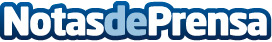 El 41% de la recogida neumática de Envac en España opera desde hace más 20 años y a pleno rendimientoProcesan anualmente 60.000 toneladas de basuras y dan servicio a más de 215.000 viviendas. La clave de la larga vida operativa de los sistemas neumáticos reside en la adecuada operación y el mantenimiento preventivo de los mismosDatos de contacto:Enrique ArmendárizArmendárizPR/director616067376Nota de prensa publicada en: https://www.notasdeprensa.es/el-41-de-la-recogida-neumatica-de-envac-en Categorias: Nacional Madrid Cataluña Andalucia País Vasco Castilla y León Navarra Ecología Urbanismo Otros Servicios Construcción y Materiales http://www.notasdeprensa.es